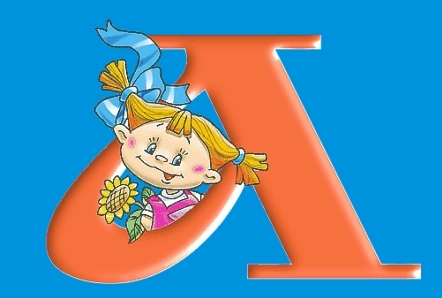 Московская областьгород Клинул. Самодеятельная, д. 2Тел.: 8(49624) 2-35-95          8(49624) 2-51-70МДОУ детский сад комбинированного вида № 23 «Аленушка»«Жадный кармашек»Развивающая сказкотерапия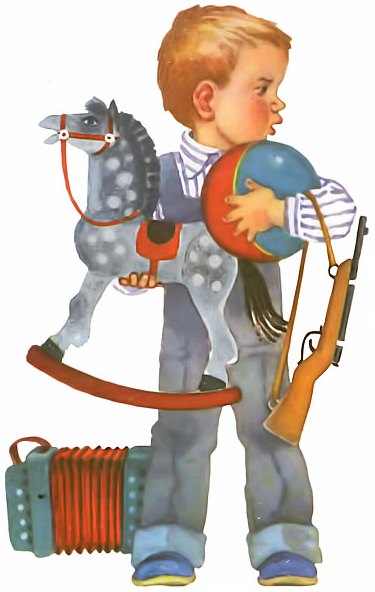 Подготовила:педагог-психолог Зуева С.С.Клин - 2015   ЦЕЛЬ: Закрепление  правил  доброжелательного поведения, развитие  навыков  взаимодействия  со  сверстниками.ХОД  ЗАНЯТИЯ.1. Минутка вхождения  в  сказку  «Прикосновение  Феи».- Здравствуйте, ребята!  Хотите  в  сказку?  Закройте  глаза  и  ждите прикосновения  феи. Тот, до  кого  она  дотронется (используем перышко),  сразу  садиться  на  пол  и  ждет  начала  сказки. К  нам  в гости пришла  сказка, которая  живет в  кармане  у  каждого ребенка.  Воспитатель неожиданно  находит  у  себя  в  кармане  блесточку.2. Сказка  о  жадном  кармашке.« На  платьице  у Аленки  жил-был  жадный  кармашек.  Ему  нравилось, когда  в  него  что-нибудь  клали,  и не  нравилось, когда  вынимали.  По  его  мнению,  Аленка  была  совсем  не  бережливая: то  даст  кому-нибудь  свою  игрушку,  то поделиться  чем-нибудь вкусненьким. «Лучше бы  все  это  в  кармашек  клала, - думал  он.  Вот  и  стал  он  девочке  нашептывать: « Ты  сестре  дала  свою  куклу,  а  она  тебе  взамен  ничего  не  дала!  Подружке  конфетку  дала,  а  она  тебе  что?  Никому  ничего  не давай, лучше  в  кармашек  прячь!»  Аленка  была хорошая девочка,  послушная  очень. Вот  и  послушалась  она  своего  кармашка и  стала  делать,  как  он  ей советовал.  И  стал  он  толстеть, толстеть, потому  что  в  нем  лежало  много  всяких  вещей,  но  ему  все  было  мало. Он  непременно  хотел  хранить  какие-нибудь  необыкновенные  сокровища.  А  у  Аленкиной  мамы  были  красивые бусы. И  вот  когда  мамы  не было  дома, он  уговорил  девочку  достать  их  и  спрятать  в него. Аленка  подошла  к  шкафу, подставила  стул, на  него табуретку  и  залезла  на  самую  верхнюю  полку.  Достала  девочка  бусы  -  большие, длинные, красивые.  Но  они не  хотели  помещаться  в  кармашке, он  для них  был  слишком мал.   Кармашек  растянулся немного,  и  несколько  бусинок  вошли  в него, потом  он  растянулся  еще, затрещал  и  порвался!   Из  него  посыпались бусы,  конфеты, яблоко,  зайчик  и  еще  много-много всего.  Аленка  очень  расстроилась. И  решила  никогда  больше  не  слушаться  советов  жадных  кармашков.  А мама,  когда  пришла   домой, отпорола  кармашек, а  на  него место  пришила  красивый  шелковый  цветочек».3. Беседа «Что  такое  жадность  и  кого  можно  назвать жадным?»- Ребята, понравилась  вам  сказка?  Хороший  был  кармашек? А  кого  можно  назвать  жадным?  Хорошо  быть  таким  как  кармашек?  А  если  бы  вы  были  на  месте  Аленки, вы бы  послушали  жадный  кармашек?  Что  бы  вы  ему  сказали?4. Упражнение-тренинг « Подели  игрушки».- А сейчас  давайте  немного  поиграем. Каждому  ребенку   предлагается  5  красивых  игрушек, которые  ему  нужно  разделить:- себе  и  другу.- себе  и  другим  детям.- себе  и  брату  или  сестре.  Как  вы  будете  их  делать?5. Окончание  занятия.- Ребята, закройте  глаза  и  ждите  прикосновения  феи, нам  пора  возвращаться  в  садик.